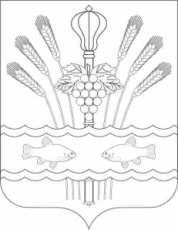 РОССИЙСКАЯ ФЕДЕРАЦИЯРОСТОВСКАЯ ОБЛАСТЬМУНИЦИПАЛЬНОЕ ОБРАЗОВАНИЕ «КОНСТАНТИНОВСКОЕ ГОРОДСКОЕ ПОСЕЛЕНИЕ»АДМИНИСТРАЦИЯ КОНСТАНТИНОВСКОГО ГОРОДСКОГО ПОСЕЛЕНИЯПОСТАНОВЛЕНИЕОб утверждении отчёта о реализации муниципальной программы Константиновского городского поселения «Благоустройство территории Константиновского городского поселения» за 2023 годВо исполнение п.п. 5.7. постановления Администрации Константиновского городского поселения от 22.10.2018 № 712 «О внесении изменений в постановление Администрации Константиновского городского поселения от 14.06.2018 № 395 «Об утверждении Порядка разработки, реализации и оценки эффективности муниципальных программ Константиновского городского поселения» Администрация Константиновского городского поселения постановляет:Утвердить отчёт о реализации муниципальной программы Константиновского городского поселения «Благоустройство территории Константиновского городского поселения» за 2023 год (утвержденной постановлением от 29.12.2018 № 215 «Об утверждении муниципальной программы Константиновского городского поселения «Благоустройство территории Константиновского городского поселения» на 2019-2030 годы (в редакции постановлений:№71 от 18.02.2019, № 127 от 07.03.2019, №367, от 21.06.2019, № 485 от 19.08.2019, № 568 от 24.09.2019, № 998 от 31.12.2019, 840 от 30.12.2020, №201 от 30.12.2021, 78.13/380-П от 14.02.2023, № 78.13/1794-П от 26.12.2023)), согласно приложению.2. Настоящее постановление подлежит опубликованию в информационном бюллетене «Константиновское городское поселение» и размещению на сайте Администрации Константиновского городского поселения.3. Контроль за исполнением данного постановления возложить на заместителя главы Администрации Константиновского городского поселения Агаркова А.В.                    Глава АдминистрацииКонстантиновского городского поселения                                             А. А. КазаковПриложение к постановлению Администрации Константиновского городского поселения от 14.03.2024 № 78.13/204-ПОТЧЕТо реализации муниципальной программы Константиновского городского поселения «Благоустройство территории Константиновского городского поселения» за 2023 годМуниципальная программа Константиновского городского поселения «Благоустройство территории Константиновского городского поселения» за 2023 год (утвержденная постановлением от 29.12.2018 № 215 «Об утверждении муниципальной программы Константиновского городского поселения «Благоустройство территории Константиновского городского поселения» на 2019-2030 годы (в редакции постановлений: №71 от 18.02.2019, № 127 от 07.03.2019, №367, от 21.06.2019, № 485 от 19.08.2019, № 568 от 24.09.2019, № 998 от 31.12.2019, 840 от 30.12.2020, №201 от 30.12.2021, 78.13/380-П от 14.02.2023, № 78.13/1794-П от 26.12.2023). Основной целью программы является комплексное решение вопросов, связанных с организацией благоустройства, обеспечением чистоты и порядка, повышение качества жизни населения на территории Константиновского городского поселения.1. Конкретные результаты, достигнутые за 2023 годОтветственным исполнителем и участниками муниципальной программы в 2023 году реализован комплекс мероприятий, в результате которых: результат 1 - повышение удовлетворенности населения Константиновского городского поселения улучшением санитарно-эпидемиологической обстановки и освещенности улиц города; результат 2 - улучшение финансового обеспечения МКУ «Чистая станица».Раздел 2. Результаты реализации основных мероприятий, приоритетных основных мероприятий и мероприятий ведомственных целевых программ и/или приоритетных проектах (программа), а также сведения о достиженииконтрольных событий муниципальной программыПрограмма включает в себя две подпрограммы: Подпрограмма 1 - «Организация благоустройства территории Константиновского городского поселения» (далее – Подпрограмма 1), Подпрограмма 2 «Обеспечение деятельности (оказание услуг)муниципальных казённых учреждений». В рамках реализации Подпрограммы 1 в 2023 году выполнены следующие основные мероприятия, в том числе по лимитным обязательствам:Основное мероприятие 1.1 Содержание зеленых насажденийОсновное мероприятие 1.2 Уличное освещениеОсновное мероприятие 1.3 Уличное освещение в рамках Энергосервисного контрактаОсновное мероприятие 1.4 Содержание сетей уличного освещенияОсновное мероприятие 1.6 Транспортировка и поставка природного газа к «Вечному огню»Основное мероприятие 1.7 Тральные работыОсновное мероприятие 1.8 Дезинсекционная обработка территорииОсновное мероприятие 1.10 Приобретение материальных запасовОсновное мероприятие 1.14 Расходы по благоустройству общественных территорий Подпрограмма 2 «Обеспечение деятельности (оказание услуг) муниципальных казённых учреждений»Основное мероприятие 2.1.Обеспечение деятельности (оказание услуг) муниципальных казённых учреждений (выплаты персоналу КУ) Основное мероприятие 2.2. Обеспечение деятельности (оказание услуг) муниципальных казённых учреждений (закупка товаров и услуг для обеспечения муниципальных услуг)Основное мероприятие 2.3. Обеспечение деятельности (оказание услуг) муниципальных казённых учреждений (уплата налогов, сборов и иных платежей))В рамках реализации Подпрограммы 2 в 2023 году выполнены все мероприятия, по лимитным обязательствам. Сведения о выполнении основных мероприятий, приоритетных основных мероприятий и мероприятий ведомственных целевых программ, а также контрольных событий муниципальной программы приведены в таблице 1.Раздел 3. Анализ факторов, повлиявших на ход реализации муниципальной программыНа реализацию Программы на протяжении всего срока реализации повлияли следующие факторы: - создание муниципального казенного учреждения (МКУ) «Чистая станица»;- необходимость корректировки объемов финансирования отдельных программных мероприятий муниципальной программы.Раздел 4. Сведения об использовании бюджетных ассигнования и внебюджетных средств на реализацию муниципальной программыНа реализацию муниципальной программы «Благоустройство территории Константиновского городского поселения» в 2023 году было предусмотрено 37 775,8 тыс. рублей, в том числе за счет средств:местного бюджета – 37 775,8 тыс. рублей.Освоено в рамках реализации программы – 37 449,2 тыс. рублей, в том числе средств:местного бюджета – 37 449,2 тыс. рублей.Средства были направлены на цели, предусмотренные программными мероприятиями. В рамках реализации Программы объем неисполнения назначений составил 326,6 тыс. руб., за счет экономии.Сведения об использовании бюджетных ассигнований и внебюджетных средств на реализацию муниципальной программы приведены в таблице 2.Раздел 5. Сведения о достижении значений показателей (индикаторов) муниципальной программы, подпрограмм муниципальной программы за 2023годВ рамках реализации муниципальной программы предусмотрено достижение показателей основных мероприятий в натуральном выражении: Содержание зеленых насажденийУличное освещениеУличное освещение в рамках Энергосервисного контрактаСодержание сетей уличного освещенияТранспортировка и поставка природного газа к «Вечному огню»Тральные работыДезинсекционная обработка территорииПриобретение материальных запасовРасходы по благоустройству общественных территорий Обеспечение деятельности (оказание услуг) муниципальных казённых учреждений (выплаты персоналу КУ) Обеспечение деятельности (оказание услуг) муниципальных казённых учреждений (закупка товаров и услуг для обеспечения муниципальных услуг)Обеспечение деятельности (оказание услуг) муниципальных казённых учреждений (уплата налогов, сборов и иных платежей))По итогам 2023 года достигнуто улучшение состояния зелёного фонда города, повышение качества городской среды для создания комфортных и безопасных условий проживания жителей Константиновского городского поселения.Сведения о достижении значений показателей муниципальной программы, подпрограмм муниципальной программы за год, с обоснованием отклонений по показателям, плановые значения по которым не достигнуты либо значительно перевыполнены приведены в таблице 3Раздел 6. Результаты оценки эффективности реализации муниципальной программы в 2023 годуЭффективность муниципальной программы определяется на основании степени выполнения целевых показателей, основных мероприятий и оценки бюджетной эффективности муниципальной программы.I. Степень достижения целевых показателей муниципальной программы.Эффективность хода реализации целевых показателей муниципальной программы Эп:- показателя 1 составляет 0,9;Суммарная оценка степени достижения целевых показателей муниципальной программы Эо равна 0,9, что характеризует высокий уровень эффективности реализации муниципальной программы по степени достижения целевых показателей.II. Степень реализации основных мероприятий, финансируемых за счет всех источников финансирования СРом, составляет 0,9, т.к. основные мероприятия выполнены не в полном объеме.III. Бюджетная эффективность реализации муниципальной программы Константиновского городского поселения.1.Степень реализации основных мероприятий (далее – мероприятий), финансируемых за счет средств бюджета Константиновского городского поселения, оценивается как доля мероприятий, выполненных в не полном объеме (таблица 5).СРм равно 0,9, т.к. общее количество мероприятий, запланированных к реализации в отчетном году, составляет 12; количество мероприятий, выполненных в полном объеме, из числа мероприятий, запланированных к реализации в отчетном году, составляет 12.Степень соответствия запланированному уровню расходов за счет средств бюджета Константиновского городского поселения ССуз равно 0,9.Эффективность использования средств бюджета Константиновского городского поселения Эис составляет 0,9, бюджетная эффективность реализации программы признается высоким.Для оценки эффективности реализации программы применяются следующие коэффициенты значимости:- степень достижения целевых показателей – 0,9;- реализация основных мероприятий – 1;- бюджетная эффективность – 0,9.Уровень реализации муниципальной программы, в целом оценивается по формуле:УРпр = Эо * 0,5 + СРом * 0,3 + Эис * 0,2 =0,9*0,5 +1*0,3+0,9 *0,2=0,93Соответственно уровень реализации муниципальной программы в отчетном году признается высокий.Раздел 7. Предложения по дальнейшей реализации муниципальной программы.В целях дальнейшего выполнения мероприятий, направленных на благоустройство территории Константиновского городского поселения, постановлением Администрации Константиновского городского поселения № 215 от 29.12.2018 года утверждена новая муниципальная программа Константиновского городского поселения «Благоустройство территории Константиновского городского поселения».Таблица 1СВЕДЕНИЯо выполнении основных мероприятий, приоритетных основных мероприятий, мероприятий, приоритетных мероприятий и мероприятий ведомственных целевых программ, а также контрольных событий муниципальной программы за 2023 г.Таблица 2СВЕДЕНИЯоб использовании бюджетных ассигнований и внебюджетных средств на реализацию муниципальной программы за 2023 г.Таблица 3Сведения о достижении значений показателей (индикаторов)Таблица 4Информацияоб основных мероприятиях, приоритетных основных мероприятиях, мероприятиях ведомственных целевых программ, финансируемых за счет средств бюджета Константиновского городского поселения, безвозмездных поступлений в бюджет Константиновского городского поселения, выполненных в полном объемеот  14.03.2024 г. Константиновск     № 78.13/204-П№ п/пНомер и наименование <1>Ответственный 
 исполнитель, соисполнитель, участник  
(должность/ ФИО)Плановый срок окончания реализацииФактический срокФактический срокРезультатыРезультатыПричины не реализации/ реализации не в полном объеме№ п/пНомер и наименование <1>Ответственный 
 исполнитель, соисполнитель, участник  
(должность/ ФИО)Плановый срок окончания реализацииначала реализацииокончания реализациизаплани-рованныедостигнутыеПричины не реализации/ реализации не в полном объеме1234567891Муниципальная программа«Благоустройство территории Константиновского городского поселения»Заместитель главы Администрации Константиновского городского поселения Агарков А.В.ХХХXПовысилась удовлетворенность населения Константиновского городского поселения уровнем благоустройства территории поселения2Подпрограмма 1«Организация благоустройства территории Константиновского городского поселения»Заместитель главы Администрации Константиновского городского поселения Агарков А.В.202301.01.202331.12.2023Повысилась удовлетворенность населения Константиновского городского поселения уровнем благоустройства территории поселения3Основное мероприятие 1.1Содержание зеленых насажденийЗаместитель главы Администрации Константиновского городского поселения Агарков А.В.202301.01.202331.12.2023Поддержание санитарных норм и эстетического вида территории Константиновского городского поселенияУлучшилось санитарноесостояния в городе5Основное мероприятие 1.2Уличное освещениеЗаместитель главы Администрации Константиновского городского поселения Агарков А.В.202301.01.202331.12.2023Освещение улиц для безопасного прохода жителейУлучшение освещенности улиц города 6Основное мероприятие 1.3Содержание сетей уличного освещенияЗаместитель главы Администрации Константиновского городского поселения Агарков А.В.202301.01.202331.12.2023Содержание сетей уличного освещения в полном объеме. Повышение качества жизни населения на территории Константиновского городского поселенияУменьшилось количество перебоев в электроснабженииОсновное мероприятие 1.4Приобретение детских игровых комплексов и спортивных сооруженийЗаместитель главы Администрации Константиновского городского поселения Агарков А.В.202301.01.202331.12.2023Улучшение физического состояния подрастающего поколенияУвеличилось число мест отдыха и досуга детейОсновное мероприятие 1.5Транспортировка и поставка природного газа к «Вечному огню»Заместитель главы Администрации Константиновского городского поселения Агарков А.В.202301.01.202331.12.2023Сохранение памяти жителей о погибших защитниках городаТрадиционное мероприятие в праздники зажигать «Вечный огонь»Основное мероприятие 1.6Тральные работыЗаместитель главы Администрации Константиновского городского поселения Агарков А.В.202301.01.202331.12.2023Поддержание эстетического вида городской акватории вида городаОбеспечено безопасное нахождение населения в общественных местах Основное мероприятие 1.7Дезинсекционная обработка территорииЗаместитель главы Администрации Константиновского городского поселения Агарков А.В.202301.01.202331.12.2023Поддержание санитарно-эпидемиологической обстановкиУлучшение санитарногосостояния в городеОМ 1.8Приобретение основных средствЗаместитель главы Администрации Константиновского городского поселения Агарков А.В.202301.01.202331.12.2023Сохранениепамяти убиенных и усопшихОМ 1.9 Приобретение материальных запасовЗаместитель главы Администрации Константиновского городского поселения Агарков А.В.202301.01.202331.12.2023Поддержание эстетического вида городаСоздание условий для благоустройства общественных территорий для отдыха и досуга населенияОМ 1.10 Разработка проектно-сметной документации Заместитель главы Администрации Константиновского городского поселения Агарков А.В.202301.01.202331.12.2023Улучшение санитарно-эпидемиологической обстановкиУлучшение санитарногосостояния в городеОМ 1.11Расходы на ремонт памятников Заместитель главы Администрации Константиновского городского поселения Агарков А.В.202301.01.202331.12.2023Сохранение памяти жителей о павших герояхОМ 1.12 Расходы на установку памятников на общественных территориях (Бюджетные инвестиции) памятник Воинам интернационал.Заместитель главы Администрации Константиновского городского поселения Агарков А.В.202301.01.202331.12.2023Улучшение санитарно-эпидемиологической обстановки. Создание условий для доступного купания граждан в летний периодОМ 1.13 Расходы по благоустройству общественных территорий Заместитель главы Администрации Константиновского городского поселения Агарков А.В.202301.01.202331.12.2023сокращение количества несанкционированных свалок на территории Константиновского городского поселения. Улучшение санитарно-эпидемиологического состоянияУлучшение санитарногосостояния в городеОМ 1.14 Расходы на ликвидацию несанкционированных свалок Заместитель главы Администрации Константиновского городского поселения Агарков А.В.202301.01.202331.12.2023сокращение количества несанкционированных свалок на территории Константиновского городского поселения. Улучшение санитарно-эпидемиологического состоянияУлучшение санитарногосостояния в городеОМ 1.15 Расходы по обслуживанию фонтана и автополива в Центральном парке г. Константиновска Заместитель главы Администрации Константиновского городского поселения Агарков А.В.202301.01.202331.12.2023сокращение количества несанкционированных свалок на территории Константиновского городского поселения. Улучшение санитарно-эпидемиологического состоянияУлучшение санитарногосостояния в городеПодпрограмма 2 «Обеспечение деятельности (оказание услуг) муниципальных казённых учреждений» Заместитель главы Администрации Константиновского городского поселения Агарков А.В.202301.01.202331.12.2023Создание условий для благоустройства общественных территорий для отдыха и досуга населенияНаименование муниципальной программы, подпрограммы, основного мероприятия<4>Источники финансированияОбъем расходов (тыс. рублей), предусмотренныхОбъем расходов (тыс. рублей), предусмотренныхФактические 
расходы (тыс. рублей),
<1> Наименование муниципальной программы, подпрограммы, основного мероприятия<4>Источники финансированиямуниципальной программой сводной бюджетной росписьюФактические 
расходы (тыс. рублей),
<1> 12345Муниципальная
программа «Благоустройство территории Константиновского городского поселения»  Всего37775,837775,837449,2Муниципальная
программа «Благоустройство территории Константиновского городского поселения»  бюджет Константиновского городского поселения37775,837775,837449,2Муниципальная
программа «Благоустройство территории Константиновского городского поселения»  безвозмездные поступления в бюджет Константиновского городского поселения , <2>Муниципальная
программа «Благоустройство территории Константиновского городского поселения»  в том числе за счет средств:Муниципальная
программа «Благоустройство территории Константиновского городского поселения»   - федерального бюджета<2>Муниципальная
программа «Благоустройство территории Константиновского городского поселения»  - областного бюджета<2>Муниципальная
программа «Благоустройство территории Константиновского городского поселения»  - бюджета Константиновского района<2>Муниципальная
программа «Благоустройство территории Константиновского городского поселения»   - Фонда содействия реформированию ЖКХ<2>Муниципальная
программа «Благоустройство территории Константиновского городского поселения»  внебюджетные источники<2>ХПодпрограмма 1. «Организация Благоустройства территории Константиновского городского поселения»Всего11564,611564,611515,1Подпрограмма 1. «Организация Благоустройства территории Константиновского городского поселения»бюджет Константиновского городского поселенияПодпрограмма 1. «Организация Благоустройства территории Константиновского городского поселения»безвозмездные поступления в бюджет Константиновского городского поселения, <2>Подпрограмма 1. «Организация Благоустройства территории Константиновского городского поселения»в том числе за счет средств:Подпрограмма 1. «Организация Благоустройства территории Константиновского городского поселения» - федерального бюджета<2>Подпрограмма 1. «Организация Благоустройства территории Константиновского городского поселения»- областного бюджета<2>Подпрограмма 1. «Организация Благоустройства территории Константиновского городского поселения»- бюджета Константиновского района<2>Подпрограмма 1. «Организация Благоустройства территории Константиновского городского поселения» - Фонда содействия реформированию ЖКХ<2>Подпрограмма 1. «Организация Благоустройства территории Константиновского городского поселения»внебюджетные источники<2>ХОсновное мероприятие 1.1Содержание зеленых насажденийВсего:321,2321,2298,7Основное мероприятие 1.2Уличное освещениеВсего:4232,54232,54209,3Основное мероприятие 1.3 Уличное освещение в рамках Энергосервисного контрактаВсего:5382,35382,35382,3Основное мероприятие 1.3Содержание сетей уличного освещенияВсего:1071,81071,81069,4Основное мероприятие 1.4Транспортировка и поставка природного газа к «Вечному огню»Всего:000Основное мероприятие 1.5Тральные работыВсего:33,133,131,8Основное мероприятие 1.6Дезинсекционная обработка территорииВсего:175,9175,9179,9Основное мероприятие 1.9Приобретение материальных запасовВсего:000Основное мероприятие 1.9 Расходы по благоустройству общественных территорий Всего347,8347,8347,7Подпрограмма 2 «Обеспечение деятельности (оказание услуг) муниципальных казённых учреждений» на 2020-2030 годыВсего:26 211,026 211,025 934,1Подпрограмма 2 «Обеспечение деятельности (оказание услуг) муниципальных казённых учреждений» на 2020-2030 годыбюджет Константиновского городского поселения26 211,026 211,025 934,1Подпрограмма 2 «Обеспечение деятельности (оказание услуг) муниципальных казённых учреждений» на 2020-2030 годыбезвозмездные поступления в бюджет Константиновского городского поселения, <2>Подпрограмма 2 «Обеспечение деятельности (оказание услуг) муниципальных казённых учреждений» на 2020-2030 годыв том числе за счет средств:Подпрограмма 2 «Обеспечение деятельности (оказание услуг) муниципальных казённых учреждений» на 2020-2030 годы - федерального бюджета<2>Подпрограмма 2 «Обеспечение деятельности (оказание услуг) муниципальных казённых учреждений» на 2020-2030 годы- областного бюджета<2>Подпрограмма 2 «Обеспечение деятельности (оказание услуг) муниципальных казённых учреждений» на 2020-2030 годы- бюджета Константиновского района<2>Подпрограмма 2 «Обеспечение деятельности (оказание услуг) муниципальных казённых учреждений» на 2020-2030 годы - Фонда содействия реформированию ЖКХ<2>Подпрограмма 2 «Обеспечение деятельности (оказание услуг) муниципальных казённых учреждений» на 2020-2030 годывнебюджетные источники<2>Основное мероприятие 2.1. Обеспечение деятельности (оказание услуг) муниципальных казённых учреждений (выплаты персоналу КУ)Всего:18 109,718 109,718 091,9Основное мероприятие 2.2. Обеспечение деятельности (оказание услуг) муниципальных казённых учреждений (закупка товаров и услуг для обеспечения муниципальных услуг)Всего:7983,27983,27724,1Основное мероприятие 2.3. Обеспечение деятельности (оказание услуг) муниципальных казённых учреждений (уплата налогов, сборов и иных платежей))Всего:118,3118,3118,1№ п/пПоказатель     
 (индикатор)    
 (наименование)Ед.измеренияЗначения показателей (индикаторов) 
муниципальной программы,     
подпрограммы муниципальной    
программыЗначения показателей (индикаторов) 
муниципальной программы,     
подпрограммы муниципальной    
программыЗначения показателей (индикаторов) 
муниципальной программы,     
подпрограммы муниципальной    
программыОбоснование отклонений  
 значений показателя    
 (индикатора) на конец   
 отчетного года       
(при наличии)№ п/пПоказатель     
 (индикатор)    
 (наименование)Ед.измерениягод,
предшествующий 
отчетномуотчетный годотчетный годОбоснование отклонений  
 значений показателя    
 (индикатора) на конец   
 отчетного года       
(при наличии)№ п/пПоказатель     
 (индикатор)    
 (наименование)Ед.измерениягод,
предшествующий 
отчетномупланфактОбоснование отклонений  
 значений показателя    
 (индикатора) на конец   
 отчетного года       
(при наличии)1234567Муниципальная программа «Благоустройство территории Константиновского городского поселения»Муниципальная программа «Благоустройство территории Константиновского городского поселения»Муниципальная программа «Благоустройство территории Константиновского городского поселения»Муниципальная программа «Благоустройство территории Константиновского городского поселения»Муниципальная программа «Благоустройство территории Константиновского городского поселения»Муниципальная программа «Благоустройство территории Константиновского городского поселения»Муниципальная программа «Благоустройство территории Константиновского городского поселения»1Содержание зеленых насажденийтыс.м23603603602Уличное освещениетыс.кВт802,1802,1802,13Уличное освещение в рамках Энергосервисного контрактакм802,1802,1802,14Содержание сетей уличного освещенияшт.49,2649,2649,265Транспортировка и поставка природного газа к «Вечному огню»куб.м.3,73,73,76Тральные работыраз1117Дезинсекционная обработка территориига2929298Приобретение материальных запасовшт.9Расходы по благоустройству общественных территорий шт.181818Количество основных мероприятий, запланированных к реализации в отчетном годуКоличество основных мероприятий, выполненных в полном объемеСтепень реализации основных мероприятий1 234Всего, в том числе: - основные мероприятия, приоритетные основные мероприятия, мероприятия ведомственных целевых программ, результаты которых оцениваются на основании числовых (в абсолютных или относительных величинах) значений показателей 1212Х - основные мероприятия, приоритетные основные мероприятия, мероприятия ведомственных целевых программ, предусматривающие оказание муниципальных услуг (работ) на основании муниципальных заданий ХХХ - иные основные мероприятия, приоритетные основные мероприятия, мероприятия ведомственных целевых программ, результаты реализации которых оцениваются как наступление или ненаступление контрольного события (событий) и (или) достижение качественного результатаХХХ